Kiran 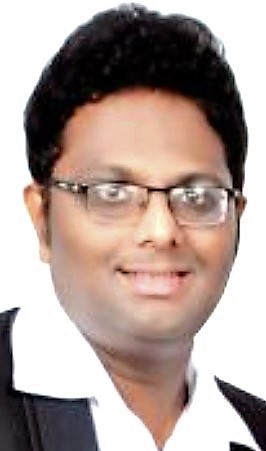 Kiran.335442@2freemail.com  Overall 9 years of experience in IT sector, backend operations & desktop management					Areas of ExpertiseTelesales & customer serviceTeam building & leadership Cross selling & upselling		Complaint handling & resolution					Professional ExperienceCustomer service professional – Sitel India Pvt Ltd  – Mumbai, India	  	  Dec 10 to Dec 16Clients -Money Gram International – Nov 15 to Dec 16Responsible to resolve technical related queries for global customersHandle customers with transaction related queriesHandled supervisor calls as & when required         Dell – Dec 10 to Oct 15Handle technical queries from USA & Canada based DELL customersTrouble shooting through remote login software & resolving application related issuesUpselling of software products to customersCustomer support engineer – Allied Digital Service Ltd – Mumbai, India	  Jun 07 to Nov 10       Clients –        Kingfisher Aviation Academy – Oct 09 to Nov 10Worked as an onsite Desktop Engineer for the Kingfisher clientSupported desktop & notebook on site, system setup, software installations, outlook confirguration, creating mail PST, troubleshoot software issues, printer installation etc..Evaluation security needs of a company, implementing Patch Management & antivirus solutionsTroubleshoot hardware & network issues, resolve application queriesVendor management        Essar Information Technology – Jun 07 to Oct 09Worked as an onsite Customer  Support Division Engineer for EssarInstallation of operating systems (Windows 98, 2000, XP, 2003 server), MS Office packs & required softwaresConfiguration of Microsoft outlook & outlook expressTroubleshoot Hardware & Networking issuesWorked on Advanet service desk software for logged in casesExperienced in AS-400 (Processing of EOD sales & inventory files, master download, SKU master initialization, tax master, repolling sales correction etc..Troubleshoot Windss & JDA related issuesRemote support for desktop software problemsEducational Background:Certifications:CCNA (Cisco Certified Network Associate) certified – 2010Masters in Networking Administration from Jetking Institute  - 2007Diploma in Basic Electronics & Computer Hardware - 2006Software Skills:Platforms : Windows (98, 2000, XP, Vista, 2007, 2008 & 2010)System Applications : MS Office & MS OutlookOS/Hardware : Windows (2003 Server)Software : Windss, JDAMMS, SABRE, SAP, CITRIX, DELL, SERVE & IDDCompetencies:Quick learner & adapts well to changes and pressure at workManaging relationships & working efficiently with diverse groups of peopleCommitted to meeting deadlines and schedulesLeadership skills to lead projects & handle work independentlyTraining: Completed numerous courses pertaining to customer service, phone & e-mail etiquette, leadership, time management & negotiation skillsPersonal Information:Date of Birth – 05 Jan 1985Marital Status – MarriedNationality – IndiaLanguages Known – English & HindiHobbies – Music & TravellingVisa Status – Visit VisaCourse / DegreeInstitute / BoardYearM.ComMumbai University2005 - 2007B.ComMumbai University2002 - 2005